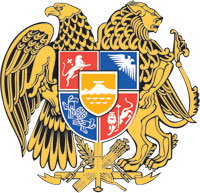 ՀԱՅԱՍՏԱՆԻ ՀԱՆՐԱՊԵՏՈՒԹՅԱՆ  ԿԱՌԱՎԱՐՈՒԹՅՈՒՆՈ  Ր  Ո  Շ  Ո Ւ  Մ22 դեկտեմբերի 2022 թվականի  N              - ԱԳԵՐԱԿԱ    ՈԼՈՐՏՈՒՄ   ԻՐԱԿԱՆԱՑՎՈՂ   ՆԵՐԴՐՈՒՄԱՅԻՆ ԾՐԱԳՐԻ ՇՐՋԱՆԱԿՆԵՐՈՒՄ ՆԵՐՄՈՒԾՎՈՂ ՏԵԽՆՈԼՈԳԻԱԿԱՆ ՍԱՐՔԱՎՈՐՈՒՄՆԵՐԻ, ԴՐԱՆՑ ԲԱՂԿԱՑՈՒՑԻՉ ՈՒ ՀԱՄԱԼՐՈՂ ՄԱՍԵՐԻ, ՀՈՒՄՔԻ ԵՎ (ԿԱՄ) ՆՅՈՒԹԵՐԻ ՆԿԱՏՄԱՄԲ ՍԱԿԱ-ԳՆԱՅԻՆ, ՄԱՍՆԱՎՈՐԱՊԵՍ, ՆԵՐՄՈՒԾՄԱՆ ՄԱՔՍԱՏՈՒՐՔԻՑ ԱԶԱՏԵԼՈՒ ԱՐՏՈՆՈՒԹՅՈՒՆԻՑ ՕԳՏՎԵԼՈՒ ՀԱՄԱՐ «ՍԹԻԼ ԿՈՆՑԵՌՆ» ՍԱՀՄԱՆԱՓԱԿ ՊԱՏԱՍԽԱՆԱՏՎՈՒԹՅԱՄԲ ԸՆԿԵ-ՐՈՒԹՅԱՆ ԿՈՂՄԻՑ ներկայացված հայտը բավարարելու ԵՎ ԱՐՏՈՆՈՒԹՅՈՒՆԸ ԿԻՐԱՌԵԼՈՒ մասին----------------------------------------------------------------------------------------------------Ղեկավարվելով Հայաստանի Հանրապետության կառավարության 2015 թվականի սեպտեմբերի 17-ի N 1118-Ն որոշման պահանջներով` Հայաստանի Հանրապետության կառավարությունը    ո ր ո շ ու մ     է. Բավարարել «ՍԹԻԼ ԿՈՆՑԵՌՆ» սահմանափակ պատասխանատվությամբ ընկերության կողմից ներկայացված հայտը գերակա ոլորտում իրականացվող ներդրումային ծրագրի շրջանակներում ներմուծվող տեխնոլոգիական սարքավորումների, դրանց բաղկացուցիչ ու համալրող մասերի, հումքի և (կամ) նյութերի նկատմամբ սակագնային, մասնավորապես, ներմուծման մաքսատուրքից ազատելու արտոնությունից օգտվելու համար և սահմանված կարգով կիրառել համապատասխան արտոնությունը` համաձայն հավելվածի ներմուծվող տեխնոլոգիական սարքավորումների, դրանց բաղկացուցիչ ու համալրող մասերի, հումքի և (կամ) նյութերի նկատմամբ: Սահմանել, որ՝  սույն որոշման հավելվածում նշված են ներմուծվող տեխնոլոգիական սարքավորումների, դրանց բաղկացուցիչ ու համալրող մասերի, հումքի և (կամ) նյութերի նախնական արժեքները․«ՍԹԻԼ ԿՈՆՑԵՌՆ» սահմանափակ պատասխանատվությամբ ընկերության կողմից իրականացվող ներդրումային ծրագրի շրջանակներում տեխնոլոգիական սարքավորումների, դրանց բաղկացուցիչ ու համալրող մասերի, հումքի և (կամ) նյութերի ներմուծումն իրականացվելու է 2022 թվականի նոյեմբերի 16-ից մինչև 2027 թվականի նոյեմբերի 15-ը ներառյալ․ծրագրի իրականացման ժամկետ է սահմանվում սույն որոշումն ուժի մեջ մտնելուց հետո 5 տարի։ՀԱՅԱՍՏԱՆԻ  ՀԱՆՐԱՊԵՏՈՒԹՅԱՆ           ՎԱՐՉԱՊԵՏ					          Ն. ՓԱՇԻՆՅԱՆ          ԵրևանՀավելված   ՀՀ կառավարության 2022 թվականի					   						 	դեկտեմբերի 22-ի N             - Ա որոշմանՑ Ա Ն ԿԳԵՐԱԿԱ ՈԼՈՐՏՈՒՄ ԻՐԱԿԱՆԱՑՎՈՂ ՆԵՐԴՐՈՒՄԱՅԻՆ ԾՐԱԳՐԻ ՇՐՋԱՆԱԿՆԵՐՈՒՄ ՆԵՐՄՈՒԾՎՈՂ ՏԵԽՆՈԼՈԳԻԱԿԱՆ ՍԱՐՔԱՎՈՐՈՒՄՆԵՐԻ, ԴՐԱՆՑ ԲԱՂԿԱՑՈՒՑԻՉ ՈՒ ՀԱՄԱԼՐՈՂ ՄԱՍԵՐԻ, ՀՈՒՄՔԻ ԵՎ (ԿԱՄ) ՆՅՈՒԹԵՐԻՀԱՅԱՍՏԱՆԻ  ՀԱՆՐԱՊԵՏՈՒԹՅԱՆ  ՎԱՐՉԱՊԵՏԻ ԱՇԽԱՏԱԿԱԶՄԻ   		   ՂԵԿԱՎԱՐ	                                                      				Ա. ՀԱՐՈՒԹՅՈՒՆՅԱՆNNը/կԱՏԳ ԱԱ-ի ծածկագիրըԱնվանումըՏեխնիկական բնութագիրըՉափի միավորըՔանակըՔանակըԾագման երկիրըԱրտահանման երկիրըԱրժեքը 
(դրամ)Այլ տեղեկու-թյուններԱյլ տեղեկու-թյուններՏԵԽՆՈԼՈԳԻԱԿԱՆ ՍԱՐՔԱՎՈՐՈՒՄՆԵՐ, ԴՐԱՆՑ ԲԱՂԿԱՑՈՒՑԻՉ ՈՒ ՀԱՄԱԼՐՈՂ ՄԱՍԵՐՏԵԽՆՈԼՈԳԻԱԿԱՆ ՍԱՐՔԱՎՈՐՈՒՄՆԵՐ, ԴՐԱՆՑ ԲԱՂԿԱՑՈՒՑԻՉ ՈՒ ՀԱՄԱԼՐՈՂ ՄԱՍԵՐՏԵԽՆՈԼՈԳԻԱԿԱՆ ՍԱՐՔԱՎՈՐՈՒՄՆԵՐ, ԴՐԱՆՑ ԲԱՂԿԱՑՈՒՑԻՉ ՈՒ ՀԱՄԱԼՐՈՂ ՄԱՍԵՐՏԵԽՆՈԼՈԳԻԱԿԱՆ ՍԱՐՔԱՎՈՐՈՒՄՆԵՐ, ԴՐԱՆՑ ԲԱՂԿԱՑՈՒՑԻՉ ՈՒ ՀԱՄԱԼՐՈՂ ՄԱՍԵՐՏԵԽՆՈԼՈԳԻԱԿԱՆ ՍԱՐՔԱՎՈՐՈՒՄՆԵՐ, ԴՐԱՆՑ ԲԱՂԿԱՑՈՒՑԻՉ ՈՒ ՀԱՄԱԼՐՈՂ ՄԱՍԵՐՏԵԽՆՈԼՈԳԻԱԿԱՆ ՍԱՐՔԱՎՈՐՈՒՄՆԵՐ, ԴՐԱՆՑ ԲԱՂԿԱՑՈՒՑԻՉ ՈՒ ՀԱՄԱԼՐՈՂ ՄԱՍԵՐՏԵԽՆՈԼՈԳԻԱԿԱՆ ՍԱՐՔԱՎՈՐՈՒՄՆԵՐ, ԴՐԱՆՑ ԲԱՂԿԱՑՈՒՑԻՉ ՈՒ ՀԱՄԱԼՐՈՂ ՄԱՍԵՐՏԵԽՆՈԼՈԳԻԱԿԱՆ ՍԱՐՔԱՎՈՐՈՒՄՆԵՐ, ԴՐԱՆՑ ԲԱՂԿԱՑՈՒՑԻՉ ՈՒ ՀԱՄԱԼՐՈՂ ՄԱՍԵՐՏԵԽՆՈԼՈԳԻԱԿԱՆ ՍԱՐՔԱՎՈՐՈՒՄՆԵՐ, ԴՐԱՆՑ ԲԱՂԿԱՑՈՒՑԻՉ ՈՒ ՀԱՄԱԼՐՈՂ ՄԱՍԵՐՏԵԽՆՈԼՈԳԻԱԿԱՆ ՍԱՐՔԱՎՈՐՈՒՄՆԵՐ, ԴՐԱՆՑ ԲԱՂԿԱՑՈՒՑԻՉ ՈՒ ՀԱՄԱԼՐՈՂ ՄԱՍԵՐՏԵԽՆՈԼՈԳԻԱԿԱՆ ՍԱՐՔԱՎՈՐՈՒՄՆԵՐ, ԴՐԱՆՑ ԲԱՂԿԱՑՈՒՑԻՉ ՈՒ ՀԱՄԱԼՐՈՂ ՄԱՍԵՐՏԵԽՆՈԼՈԳԻԱԿԱՆ ՍԱՐՔԱՎՈՐՈՒՄՆԵՐ, ԴՐԱՆՑ ԲԱՂԿԱՑՈՒՑԻՉ ՈՒ ՀԱՄԱԼՐՈՂ ՄԱՍԵՐ1.8455220008Սառը գլոցման ավտոմատ հաստոց մետաղյա թիթեղից պրոֆիլներ արտադրելու համարհաստոց՝ մետաղյա թիթեղից  պատի պրոֆիլներ արտադրելու  համար  Ց-50/50հատհատ1ՉինաստանՉինաստան13 978 3002․8455220008Սառը գլոցման ավտոմատ հաստոց մետաղյա թիթեղից պրոֆիլներ արտադրելու համարհաստոց՝ մետաղյա թիթեղից  պատի պրոֆիլներ արտադրելու  համար  Ց-50/70հատհատ1ՉինաստանՉինաստան13 978 3003.8455220008Սառը գլոցման ավտոմատ հաստոց մետաղյա թիթեղից պրոֆիլներ արտադրելու համարհաստոց՝ մետաղյա թիթեղից  պատի պրոֆիլներ արտադրելու  համար Ց-50/100հատհատ1ՉինաստանՉինաստան13 978 3004.8455220008Սառը գլոցման ավտոմատ հաստոց մետաղյա թիթեղից պրոֆիլներ արտադրելու համարհաստոց՝ մետաղյա թիթեղից  առաստաղի պրոֆիլներ արտադրելու համարհատհատ1ՉինաստանՉինաստան13 978 3005.8207301000Կախովի առաստաղի պրոֆիլ արտադրող հոսքագծի փոխովի գլխիկ՝ մատրիցահաստոց՝ մետաղյա թիթեղից  առաստաղի կախիչներ արտադրելու համար  300/400/500հատ/կգհատ/կգ3/36 000ՉինաստանՉինաստան7 987 6006.8455220008Սառը գլոցման ավտոմատ հաստոց մետաղյա թիթեղից պրոֆիլներ արտադրելու համարհաստոց՝ մետաղյա թիթեղից  պատի պրոֆիլներ արտադրելու համարհատհատ1ՉինաստանՉինաստան13 978 3007.8462320009Ավտոմատ հաստոց մետաղյա թիթեղների լայնակի կտրման համարհաստոց՝ մետաղյա գլանափաթեթը  լայնակի կտրտելու  համարհատհատ1ՉինաստանՉինաստան39 938 0008.8455220008Սառը գլոցման ավտոմատ հաստոց մետաղյա թիթեղից պրոֆիլներ արտադրելու համարհաստոց՝ մետաղյա թիթեղից ջերմատների համար նախատեսված պրոֆիլներ արտադրելու համարհատհատ1ՉինաստանՉինաստան14 297 8049.8462690011Մետաղյա թերթերի սառը մշակման օդաճնշական մամլման ավտոմատ դրոշմիչ սարքավորումօդաճնշական մամուլ տարբեր տեսակի մատրիցաների հետ աշխատելու համարհատհատ1ՉինաստանՉինաստան51 919 40010.8455220008Սառը գլոցման ավտոմատ հաստոց մետաղյա թիթեղից կասետային պրոֆիլներ արտադրելու համարհաստոց՝ մետաղյա թիթեղից պատերի երեսապատման սալիկներն ամրացնելու համարհատհատ1ՉինաստանՉինաստան139 783 00011.8455220008Սառը գլոցման ավտոմատ հաստոց մետաղյա թիթեղից երեսապատման պրոֆիլներ արտադրելու համարհաստոց՝ մետաղյա թիթեղից պատի երեսապատման պրոֆիլներ արտադրելու համարհատհատ1ՉինաստանՉինաստան127 801 60012.8455220008Սառը գլոցման ավտոմատ հաստոց մետաղյա թիթեղից պրոֆիլներ արտադրելու համարհաստոց՝ մետաղյա թիթեղից ջրհորդան արտադրելու համարհատհատ1ՉինաստանՉինաստան87 863 60013.8455220008Ավտոմատ թիթեղակորացնող սարքավորում ջրհոս խողովակների արտադրության համարհաստոց՝ մետաղյա թիթեղից ջրատար խողովակ արտադրելու համարհատհատ1ՉինաստանՉինաստան87 863 60014.8462290000Ավտոմատ սարքավորում ջրհոս խողովակների ծունկերի արտադրության համարհաստոց՝ մետաղյա թիթեղից արտադրված ջրատար խողովակների արմունկներ արտադրելու համարհատհատ1ՉինաստանՉինաստան59 907 00015.8462290000Ավտոմատ թիթեղակորացնող սարքավորում ջրհոս խողովակների ծայրափակիչների արտադրության համարհաստոց՝ մետաղյա թիթեղից արտադրված ջրատար խողովակների  ծայրերը ֆիքսելու համարհատհատ1ՉինաստանՉինաստան59 907 00016.8462320009Ավտոմատ սարքավորում մետաղյա թիթեղների հատման համարհաստոց՝ մետաղյա թիթեղը հատելու համարհատհատ1ՉինաստանՉինաստան107 832 60017.8428399009Թերթավոր մետաղի մատուցիչ սարքավորումհաստոց՝ մետաղյա թիթեղը հոսքագծին մատուցելու համարհատհատ1ՉինաստանՉինաստան3 993 80018.8455220008Սառը գլոցման ավտոմատ հաստոց մետաղյա թիթեղից դռան շրջանակների պրոֆիլներ արտադրելու համարհաստոց՝ մետաղյա թիթեղից դռների պրոֆիլներ արտադրելու համարհատհատ1ՉինաստանՉինաստան73 885 30019.8455220008Սառը գլոցման ավտոմատ հաստոց մետաղյա թիթեղից անկյունային պրոֆիլներ արտադրելու համարհաստոց՝ մետաղյա թիթեղից արտաքին և ներքին անկյուններ արտադրելու համարհատհատ1ՉինաստանՉինաստան14 377 68020.8455220008Սառը գլոցման ավտոմատ հաստոց մետաղյա թիթեղից  պրոֆիլներ արտադրելու համարհաստոց՝ մետաղյա թիթեղից արտադրված ջրատար խողովակների ծայրերն ամրացնելու համարհատհատ1ՉինաստանՉինաստան19 769 31021.8462690011Պնևմատիկ ավտոմատ մամլիչ մետաղյա հեղեղատարների ամրացման համարհաստոց՝ մետաղյա թիթեղից արտադրված ջրատար խողովակներն  ամրացնելու համարհատհատ1ՉինաստանՉինաստան7 787 910Ընդամենը974 806 704ՀՈՒՄՔ ՈՒ ՆՅՈՒԹԵՐՀՈՒՄՔ ՈՒ ՆՅՈՒԹԵՐՀՈՒՄՔ ՈՒ ՆՅՈՒԹԵՐՀՈՒՄՔ ՈՒ ՆՅՈՒԹԵՐՀՈՒՄՔ ՈՒ ՆՅՈՒԹԵՐՀՈՒՄՔ ՈՒ ՆՅՈՒԹԵՐՀՈՒՄՔ ՈՒ ՆՅՈՒԹԵՐՀՈՒՄՔ ՈՒ ՆՅՈՒԹԵՐՀՈՒՄՔ ՈՒ ՆՅՈՒԹԵՐՀՈՒՄՔ ՈՒ ՆՅՈՒԹԵՐՀՈՒՄՔ ՈՒ ՆՅՈՒԹԵՐ1.7210490009Սև մետաղյա ցինկապատ հարթ 
թիթեղ գլանափաթեթով, չներկված` առանց պոլիմերային ծածկույթիհաստություն՝ 
0.27 մմ-ից մինչև
 1.2 մմ,լայնք՝ 1 մետր կամ  1.25 մետրկգկգ40 000 000Չինաստան, Իրան, Կորեա,ԹուրքիաՉինաստան, Իրան, Կորեա, Թուրքիա13 000 000 0002.7210708000Սև մետաղյա երկկողմանի տաք ցինկապատ հարթ
 թիթեղ գլանափաթեթով, ներկված՝ պոլիմերային ծածկույթովհաստություն՝ 0.27մմ-ից մինչև 1.2 մմ,լայնք՝ 1 մետր կամ  1.25 մետրկգկգ37 000 000Չինաստան, Իրան, Կորեա, ԹուրքիաՉինաստան, Իրան, Կորեա, Թուրքիա18 500 000 000Ընդամենը31 500 000 000Ընդամենը32 474 806 704